Гвоздики из бумаги ко Дню победы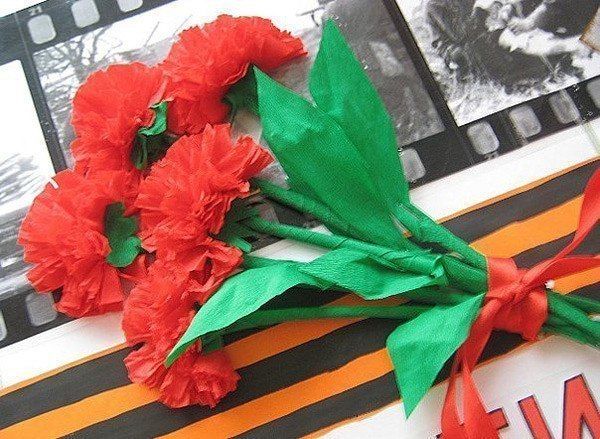 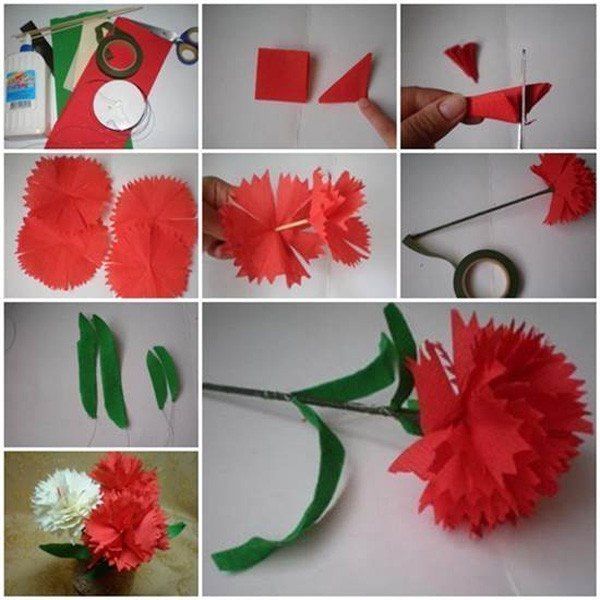 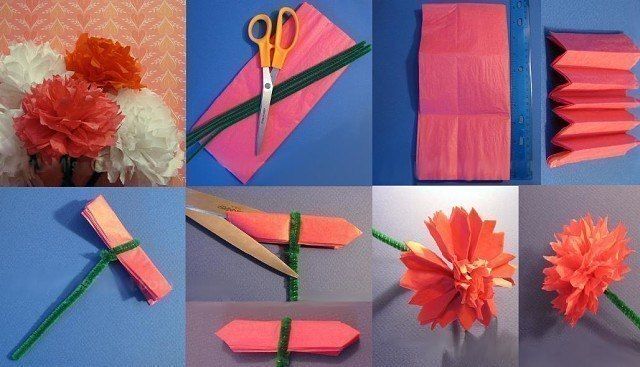 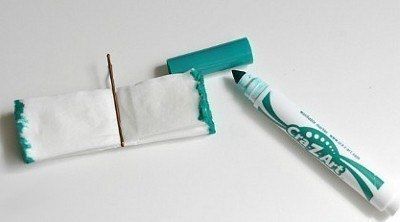 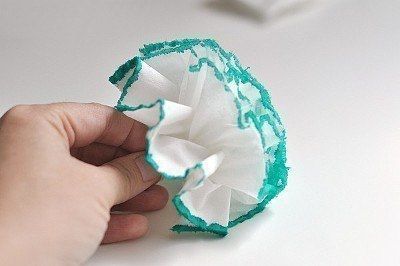 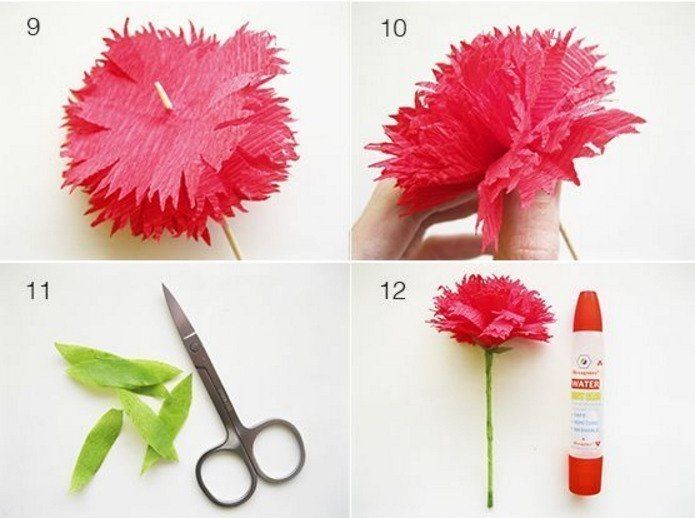 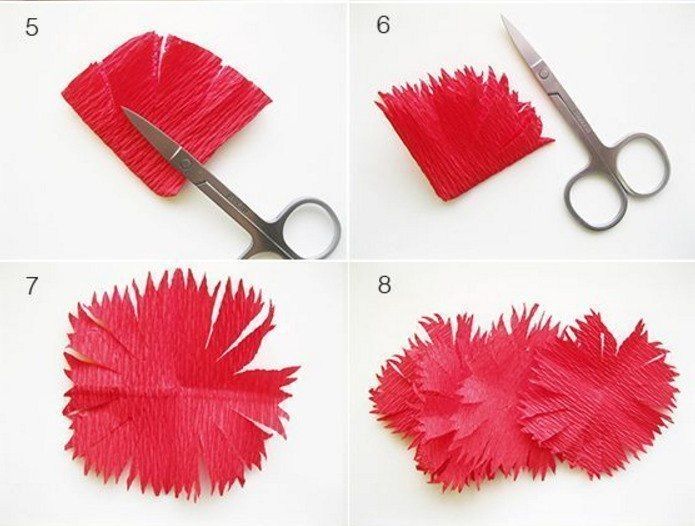 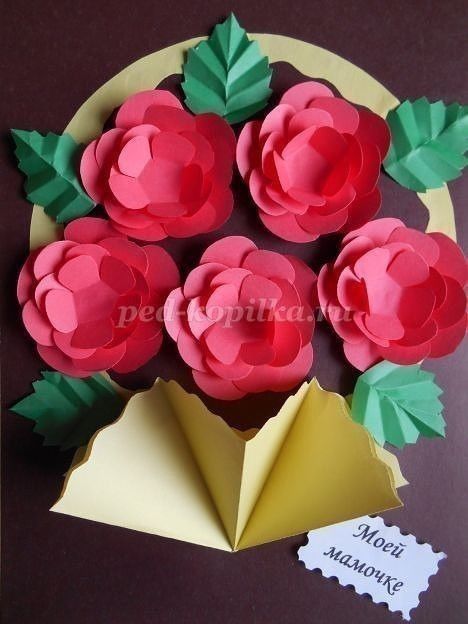 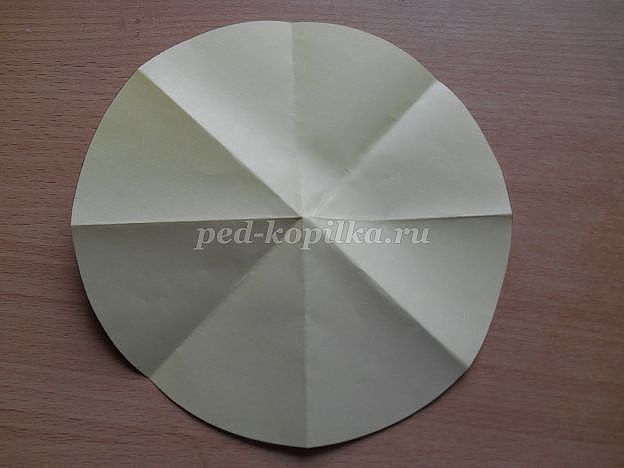 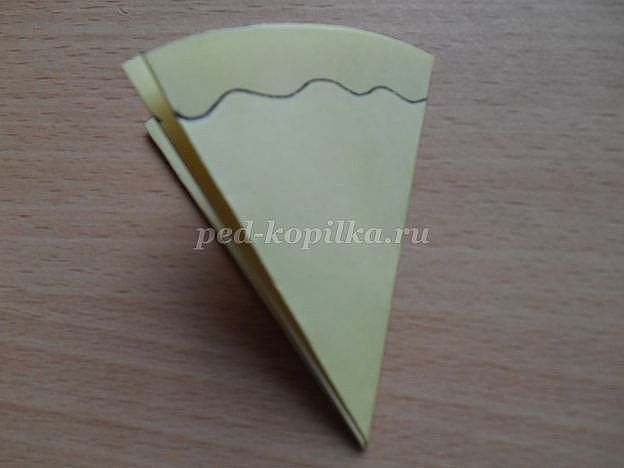 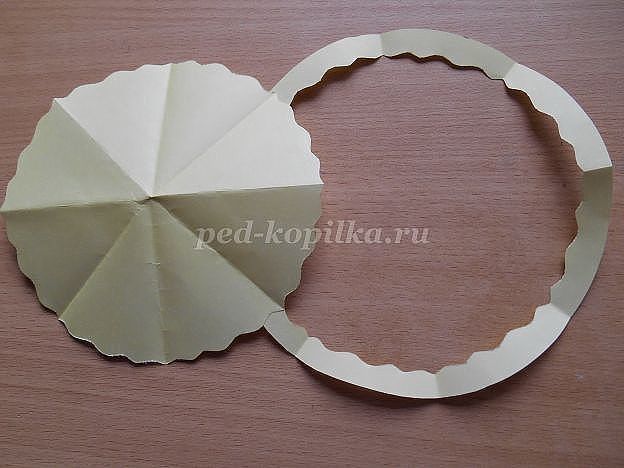 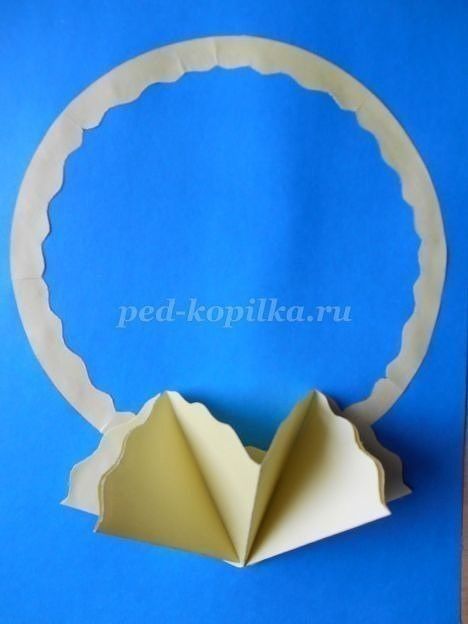 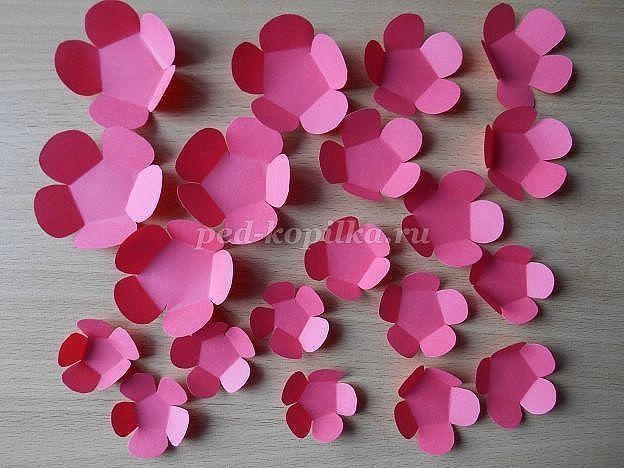 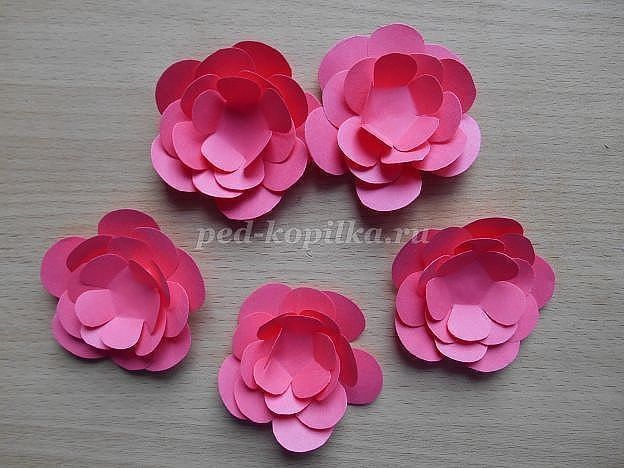 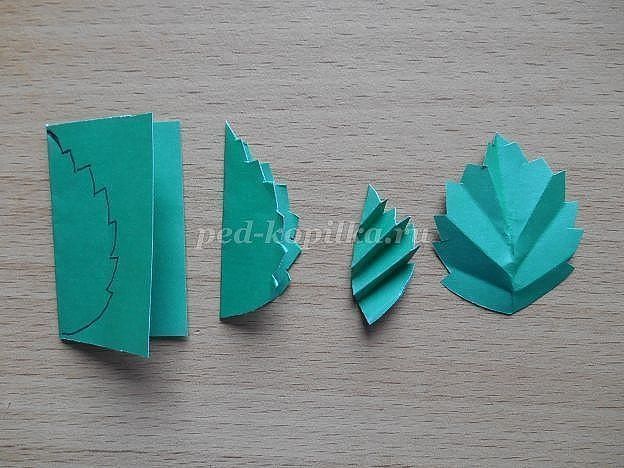 Мастер-класс "корзина с лилиями"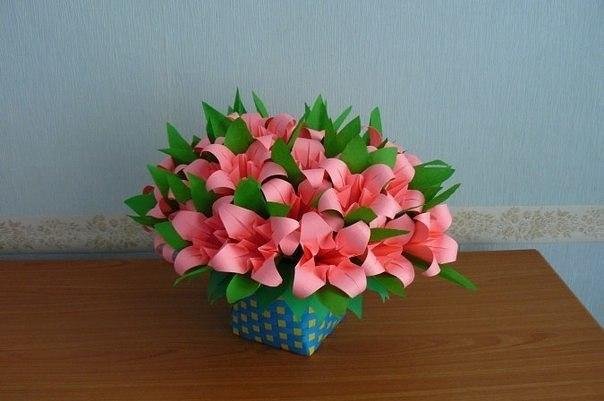 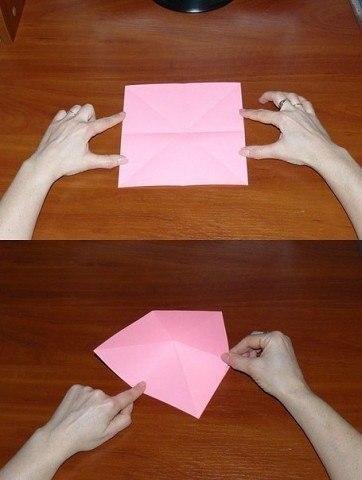 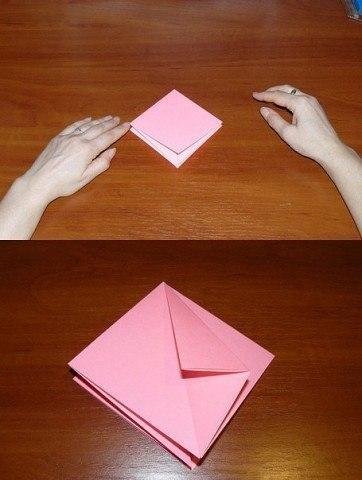 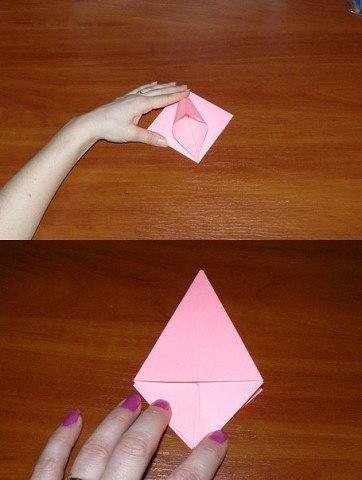 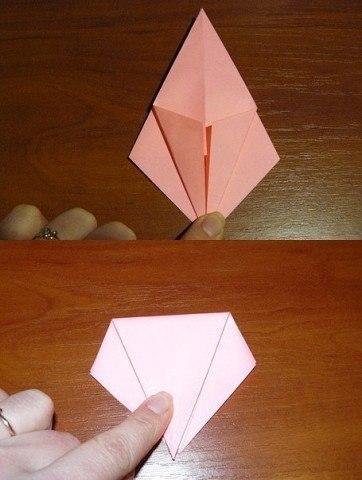 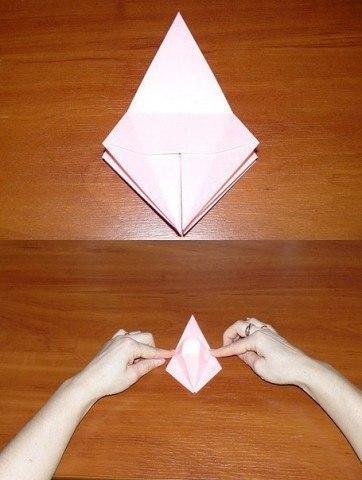 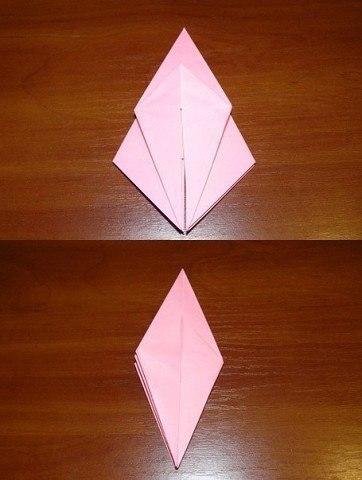 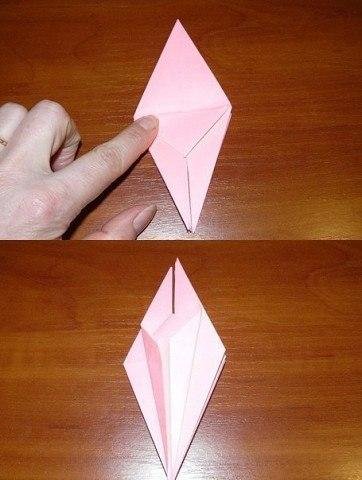 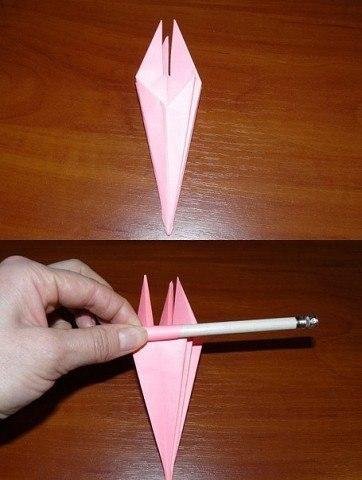 